Составитель: Исламова М. Ю. Ответственный за выпуск: Эдиева М. Б.Наш адрес:364024, г. Грозный                                                                                                                 ул. Г.А. Угрюмова, 75www.rdbchr.ru.Ищите нас в  Instagram:                                                                                 @detskaya_biblioteka_mikhalkova© ГБУ ЧР «РДБ  им.                                                                                                   С.В.Михалкова», 2022 г.ГБУ «РЕСПУБЛИКАНСКАЯ ДЕТСКАЯ БИБЛИОТЕКА 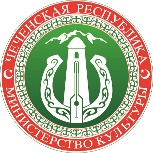 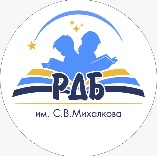 ИМЕНИ ГЕРОЯ СОЦИАЛИСТИЧЕСКОГО ТРУДАСЕРГЕЯ   ВЛАДИМИРОВИЧА   МИХАЛКОВА»ОРГАНИЗАЦИОННО-МЕТОДИЧЕСКИЙ ОТДЕЛ«Рыцарь пера и шпаги» 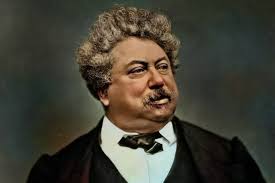 Методическое пособие к 220-летию со дня рожденияфранцузского писателя Александра Дюма(1802-1870)  Грозный 20022Литературная деятельность          В 1838 году состоялся литературный дебют Дюма, написавшего роман-фельетон «Шевалье д’Арманталь». Соавтором выступил начинающий литератор Огюст Маке, имя которого нигде не упоминалось. В сотрудничестве с ним Александр Дюма написал 9 наиболее известных своих произведений: «Три мушкетера», «Граф Монте-Кристо», «Виконт де Бражелон», «Королева Марго», «Двадцать лет спустя», «Кавалеpa де ла Мэзон Руж», «Графиня де Монсоро», «Жозеф Бальзам», «Две Дианы» и «Сорок пять».В 1853 году Александр Дюма основал газету «Мушкетер», в которой печатал собственные мемуары.При изучении краткой биографии Дюма Александра нужно запомнить, что в последние годы жизни он отошёл от художественной литературы, полностью посвятив себя кулинарии. Результатом его трудов стал «Большой кулинарный словарь», опубликованный в 1873 году. В этот объёмный труд вошли 800 новелл на кулинарную тематику.Драматургия Вместе со своим другом, будущим поэтом и драматургом Адольфом де Лёвеном, юный Александр Дюма отправился покорять Париж. Не имея образования, но обладая прекрасным почерком, он получил должность в канцелярии при герцоге Орлеанском.Столичная жизнь произвела на Дюма сильное впечатление, и он принялся восполнять пробелы в своём образовании. Он с упоением читал классиков, посещал библиотеки, музеи и театры.Дюма мечтал о профессии драматурга и вместе со своим другом Лёвеном сочинил водевиль «Охота и любовь» — приятели полагали, что проще добиться успеха в лёгком жанре.В 1829 году Дюма написал пьесу «Генрих III и его двор», которая принесла начинающему драматургу первую славу. Он успел закрепить успех, написав ряд популярных драм и комедий: «Христина», «Антони», «Кин, гений и беспутство», «Тайны Нельской башни».Александр Дюма стал настоящим новатором в области французской драматургии в первой половине XIX века. Если кратко, он одним из первых обратил внимание на современную жизнь, а также продемонстрировал значение страсти в современном обществе.     Граф Монте-Кристо      Три мушкетера                                                                                                     Виконт де Бражелон      Двадцать лет спустя       Кавалера де ла Мэзон Руж      Графиня де Монсоро       Королева Марго»       Жозеф Бальзам       Две Дианы       Сорок пять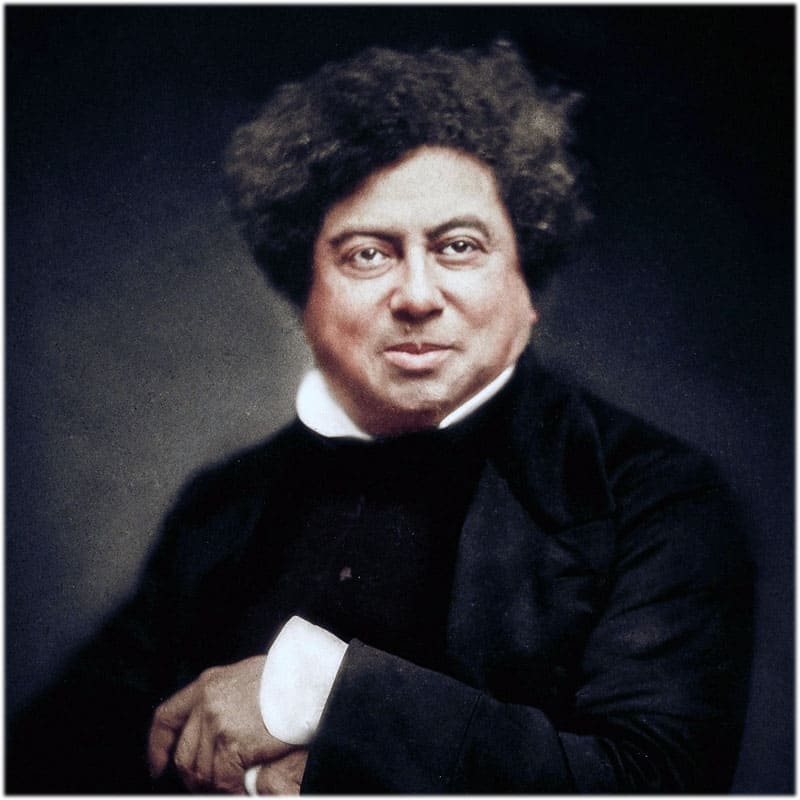                              Александр Дюма (1802–1870) — французский писатель, драматург, журналист. Приобрёл мировую популярность как мастер приключенческого романа. Из-под пера писателя вышло множество авантюрных исторических произведений, самыми известными из которых стали романы «Три мушкетера» и «Граф Монте-Кристо»БиографияБудущий писатель появился на свет 24 июля 1802 года в городе Виллер-Котре, расположенном на севере Франции. Его родителями были генерал наполеоновской армии Тома-Александр Дюма и Мария-Луиза Лабуре, дочь хозяина гостиницы в Виллер-Котре. К интересным фактам стоит отнести происхождение Александра Дюма, который считался квартероном: его бабушка по отцовской линии была чернокожей рабыней с острова Гаити.«Отец Александра некогда был близким другом Бонапарта, но затем впал в немилость. Карьера блестящего полководца была разрушена, а его здоровье было подорвано двухлетним пребыванием в плену. В 1806 году Дюма скончался, оставив свою семью без средств к существованию» Личная жизньАлександр Дюма испытывал большую слабость к красивым женщинам. Обладая любвеобильным и темпераментным нравом, он часто заводил романы на стороне.В 1840 году он женился на актрисе Иде Ферье, не прерывая при этом связи с другими женщинами. Спустя 4 года супруги фактически расстались без оформления развода.Когда Александру Дюма было 22 года, у него родился внебрачный сын Александр. Спустя 7 лет после его рождения писатель признал сына и дал свою фамилию. В дальнейшем Александр Дюма-младший также стал литератором.У драматурга была также внебрачная дочь Мари-Александрина, о которой он нежно заботился.Скончался Александр Дюма 5 декабря 1870 года. Причиной смерти стал инсульт.Из-за бедности, граничащей с нищетой, Александр не могу получить полноценное образование. Мать обучила его чтению и основам грамматики, а со временем смогла пристроить в колледж аббата Грегуара, где Александр освоил латынь и выработал каллиграфический почерк.